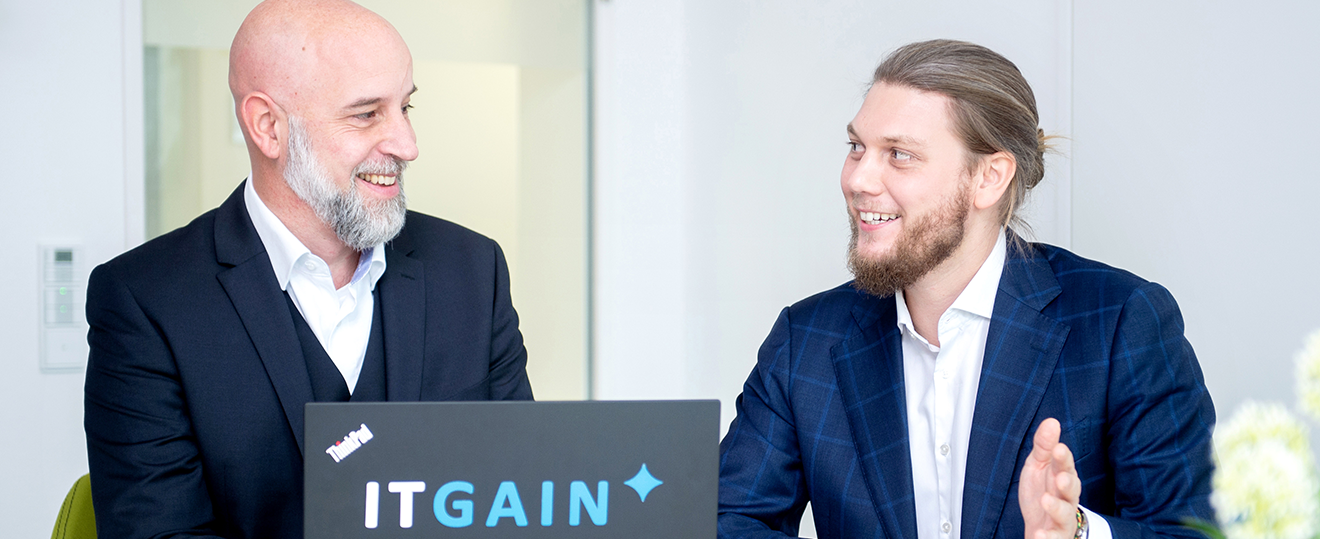 Werkstudent (m/w/d) SoftwaretestSTELLENBESCHREIBUNGGestalte jetzt Deine Zukunft! Du brennst für neue Themen und hast Freude an abwechslungsreicher und verantwortungsvoller Projektarbeit? Du legst Wert auf vertrauensvolle Zusammenarbeit? Dann bist du bei ITGAIN richtig. Starte Deine Karriere bei uns, einem wachsenden Beratungsunternehmen mit vielfältigen Optionen. Wir suchen Dich an unserem Standort in Hannover.Was Dich erwartet…Bei ITGAIN erwartet Dich ein spannendes Projekt zum Thema Softwaretest, in das du deine Fähigkeiten engagiert einbringen kannst. Entdecke Deine Interessen und bringe Deine Kompetenzen ein. Dabei steht dir aus unserem Fachkollegium ein Team zur Seite, das dich intensiv begleitet.Customizing des Testmanagementwerkzeugs TestLinkImplementierung einer Datei-Up- und -DownloadfunktionWas Du bietest…Du studierst Informatik oder Wirtschaftsinformatik. Ein Basiswissen im Softwaretest rundet Dein Profil ab. Du verfügst über gute Programmierkenntnisse in HTML, CSS, PHP und SQL. Du besitzt gute Kenntnisse im Umgang mit Representational State Transfer (REST) APIs.Du bringst innovative Ideen ein.Du arbeitest selbständig und zielorientiert.Du kannst Dich schnell in neue Themen und Technologien einarbeiten.Du verspürst ein großes Interesse am Qualitätsmanagement und Softwaretest.Was wir bieten…Unterstützung bei der Umsetzung Deines ProjektsFlache Hierarchien und offene Kommunikation Individuelle ArbeitszeitmodelleAngemessene VergütungNeueste Ausstattung und ITGAIN Starter-KitWer wir sind...Wir sind ein expandierendes Beratungshaus mit derzeit 129 Mitarbeitern/innen und beraten Unternehmen in den Branchen Handel, Banken und Versicherungen. Zusammen mit unseren Kunden arbeiten wir an der Gestaltung der digitalen Zukunft.Unser Motto: Wir sind diejenigen, die Kunden-Anforderungen verstehen und Anwendungen zukunftsfähig und mit hohem Qualitätsanspruch gestalten und implementieren. Mit modernsten Technologien. Mit Wissen und Methode. Mit Kompetenz, Konstanz und Kreativität – und immer mit Herz und Verstand.Kurz: Wir sind ein „Great Place To Work“ - und mehrfach ausgezeichneter Arbeitgeber.Du willst? Du kannst!Du möchtest Deine Kompetenz bei uns gewinnbringend einsetzen? Dann freuen wir uns auf Deine Bewerbung über unser Bewerbungsportal.https://www.itgain-consulting.de/node/693ITGAIN Consulting Gesellschaft für IT-Beratung mbH
Frau Carolin Schulz
Recruiting
Essener Straße 1
D-30173 Hannover
Telefon +49 (0)511 5151 3700